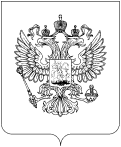 Уважаемая Инна Владимировна!В рамках реализации Плана мероприятий, направленных на обеспечение информационной безопасности детей, на 2021-2027 годы, а также  в целях наращивания профилактической работы среди детей и молодежи, в том числе за счет увеличения адресного охвата аудитории, Центральным аппаратом Роскомнадзора подготовлены презентации, ориентированные  на две целевые возрастные группы  несовершеннолетних от 9 до 11 лет  и от 12 до 14 лет, со звуком и встроенной анимацией.Указанные презентации размещены на Портале персональных данных Уполномоченного органа по защите прав субъектов персональных данных в разделе «Мультимедиа» по адресу: https://pd.rkn.gov.ru/multimedia/video114.htm.Принимая во внимание изложенное, просим продолжить взаимодействие и обеспечить размещение презентаций о защите персональных данных на официальных сайтах образовательных учреждений районов республики.О результатах рассмотрения вопроса просим сообщить в Управление Роскомнадзора по Карачаево–Черкесской Республике по адресу: ул. Кавказская д.19, г. Черкесск, 369000, контактный номер телефона: 26-47-69, факс 28-16-25.С уважением,РОСКОМНАДЗОРУПРАВЛЕНИЕ ФЕДЕРАЛЬНОЙ СЛУЖБЫ ПО НАДЗОРУ В СФЕРЕ СВЯЗИ, ИНФОРМАЦИОННЫХ ТЕХНОЛОГИЙ И МАССОВЫХ КОММУНИКАЦИЙПО КАРАЧАЕВО-ЧЕРКЕССКОЙ РЕСПУБЛИКЕ(Управление Роскомнадзорапо Карачаево-Черкесской Республике)Кавказская, д.19, г. Черкесск, 369000тел./ факс  (8782) 28-16-25E-mail: rsockanc09@rkn.gov.ru № На Министру образования и науки КЧРИ. В.  Кравченко369000, Карачаево-Черкесская Респ., г. Черкесск, Ленина пр-кт., д. 1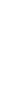 